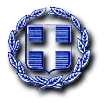 ΕΛΛΗΝΙΚΗ ΔΗΜΟΚΡΑΤΙΑ	Ραφήνα,  2-6-2023ΝΟΜΟΣ ΑΤΤΙΚΗΣ	Αριθ. Πρωτ.: 10811ΔΗΜΟΣ ΡΑΦΗΝΑΣ-ΠΙΚΕΡΜΙΟΥ	Ταχ.Δ/νση: ΑραφηνίδωνΑλών 12	Ταχ.Κωδ.: 19009 Ραφήνα  ΠΡΟΣ: ΜΕΛΗ ΟΙΚΟΝΟΜΙΚΗΣ ΕΠΙΤΡΟΠΗΣ ΠΡΟΕΔΡΟΥΣ ΣΥΜΒΟΥΛΙΩΝ ΚΟΙΝΟΤΗΤΩΝ ΡΑΦΗΝΑΣ &ΠΙΚΕΡΜΙΟΥΕΠΙΚΕΦΑΛΗΣ ΠΑΡΑΤΑΞΕΩΝ "ΔΗΜΟΤΙΚΗ ΑΛΛΑΓΗ","ΔΥΝΑΜΗ ΑΝΑΠΤΥΞΗΣ", "ΛΑΪΚΗ ΣΥΣΠΕΙΡΩΣΗ".ΠΡΟΣΚΛΗΣΗ ΣΕ ΣΥΝΕΔΡΙΑΣΗΑΡΙΘ. 26Ο Πρόεδρος της Οικονομικής Επιτροπής του Δήμου Ραφήνας - Πικερμίου, σας καλεί σύμφωνα με τις διατάξεις της υπ’ αριθ. 374/39135/30.5.2022 εγκυκλίου του Υπουργείου Εσωτερικών, τις διατάξεις του άρθρου 31 του Ν. 5013/2023, του άρθρου 11 του Ν. 5043/2023 και της ακόλουθης υπ’ αριθ. 488/35496/25-4-2023 εγκυκλίου του Υπουργείου Εσωτερικών, σε διά ζώσης συνεδρίαση στο Δημοτικό Κατάστημα Ραφήνας, στην αίθουσα Δημοτικού Συμβουλίου, την Τρίτη 6 Ιουνίου 2023 με ώρα έναρξης στις 19.00, προκειμένου να συζητηθούν και να ληφθούν αποφάσεις για τα παρακάτω θέματα: Λήψη απόφασης περί έγκρισης της με Α.Π. 10311/26.5.2023 αίτησης της εταιρείας ΝΙΚ.&ΕΥΑΓ. ΤΣΟΚΑΣ ΕΠΕ σχετικά με την πρόσκληση εκδήλωσης ενδιαφέροντος, για την  σύναψη μνημονίου συνεργασίας για τα έτη 2023 και 2024 για την συνδρομή στην αντιμετώπιση εκτάκτων αναγκών από φυσικές-τεχνολογικές καταστροφές, στην περιοχή ευθύνης του Δήμου Ραφήνας-Πικερμίου, με διάθεση λεωφορείων και προσωπικού.Λήψη απόφασης περί έγκρισης των τευχών δημοπράτησης του έργου με τίτλο: «ΑΝΑΠΛΑΣΗ ΚΟΙΝΟΧΡΗΣΤΟΥ ΧΩΡΟΥ - ΧΩΡΟΥ ΑΘΛΗΤΙΚΩΝ ΕΓΚΑΤΑΣΤΑΣΕΩΝ & ΠΑΙΔΙΚΗΣ ΧΑΡΑΣ - ΣΤΟ Ο.Τ. 107 ΣΤΗΝ ΚΑΛΛΙΤΕΧΝΟΥΠΟΛΗ Δ.Ε. ΡΑΦΗΝΑΣ», προϋπολογισμού 2.700.000,00 € συμπ. ΦΠΑ 24%, τα οποία συνοδεύουν την υπ’ αριθμό 59/2022 μελέτη.Λήψη απόφασης περί έγκρισης της υπ’ αριθ. 281/2023 απόφασης Δημάρχου, βάσει του αρ. 58 παρ. 2 Ν. 3852/2010. Λήψη απόφασης περί άσκησης ή μη παρέμβασης ενώπιον του ΣτΕ κατά Αίτησης του Δήμου Σπάτων – Αρτέμιδος και ανάθεσης της υπόθεσης σε πληρεξούσιο δικηγόρο.Λήψη απόφασης περί έγκρισης της αμοιβής των συνηγόρων υπεράσπισης του Δημάρχου για τις παραστάσεις μηνός Ιουνίου 2023 ενώπιον του Τριμ. Πλημμελειοδικείου Αθηνών.Λήψη απόφασης περί έγκρισης της αμοιβής του συνηγόρου υπεράσπισης πρώην Αντιδημάρχου για τις παραστάσεις μηνός Ιουνίου 2023 ενώπιον του Τριμ. Πλημμελειοδικείου Αθηνών.Ο ΠΡΟΕΔΡΟΣΓΑΒΡΙΗΛ ΠΑΝΑΓΙΩΤΗΣ